WALK-IN’S WELCOMEHatha Join us for a class designed to be beginner friendly but allows for pose and level options that even the most advanced student will benefit from.  Great for flexibility, strength, Core and relaxation all in one! Vinyasa Flow Vinyasa movements are smoothly flowing and faster paced, which explains why it is sometimes referred to as Vinyasa Flow.  This is a Level 1 or 2 class, some experience required. Restorative Yoga We quiet the mind, release the body and relax into a variety of restorative poses leaving the body renewed, refreshed, restored! A wonderful combination of yoga and meditation. Beginner Friendly! Men’s Yoga  	 A class specifically for Men – and taught by a man!! A gentle  practice to move and stretch the body regardless of your current  flexibility. Classes will teach basic yoga poses and sequences.  Although designed for the beginner – all levels of experience are  welcome!!WORKSHOPS AND EVENTSSoma Yoga Workshops 
Friday, October 13 from 5:30 - 7:00 p.m. Soma Yoga Class
Saturday, October 14 from 9:00 – 11:30 a.m. Soma Yoga Workshop
Sunday, October 15 from 11:00 a.m. – 12:30 p.m. : Loving Kindness Meditation
Join guest instructor Angela Fulghum of Nomad Wellness for Soma Yoga. By strengthening the mind/body connection, Soma (the Greek word for living body) Yoga encourages functional and free movement in our beings, reconnecting us with the inherent state in which we are meant to live. By increasing the function and ease of the soma, pain releases, as well as chronic habits that cause disease in our bodies. Beginner's Yoga Workshop 
Saturday, October 28 from 11 a.m. – 12:30 p.m. 
Discover the practice that 36 million Americans enjoy with a class designed for the curious. We’ll cover the basics – alignment, breathing and poses – so you can discover the benefits of this ancient tradition. Family Yoga Workshop 
Sunday, October 29 from 11 a.m. – 12:30 p.m. 
No hockey, homework, iPads or housework allowed, just each other. Strengthen the bonds that connect you – parent to child, grandparent to grandchild – while having fun in a safe, encouraging environment.Meditation with Christa
at The Workshop, 323 3rd Street, Int'l FallsThe best meditation is the kind that works for you, wherever you are in your life.Christa will guide you on how to quiet your mind with simple practices and tips you can take with you into your everyday life. 1st and 3rd Thursday of the month starting September 21.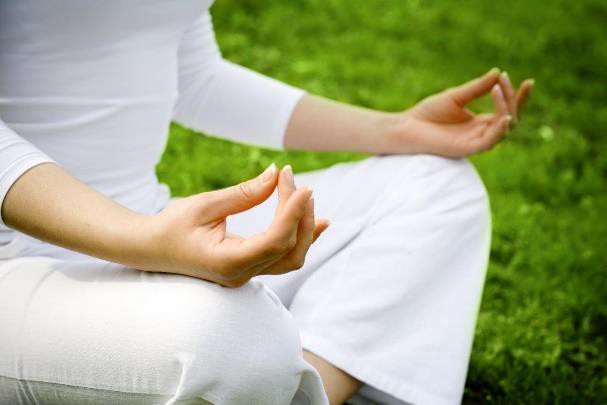 Replenish Living900 5th Street – Suite 303International Falls, MN 56649(218) 286-4006replenishliving@gmail.comwww.replenishliving.com~ October 2017 ~ ~ October 2017 ~ ~ October 2017 ~ ~ October 2017 ~ ~ October 2017 ~ Sun Mon Tue Wed Thu Fri Sat  15:30p Men’s Yoga6:45p Restorative Yoga29:00a Hatha 5:00p Vinyasa Flow 6:15p CORE34:30p Hatha49:00a Hatha 5:00p Vinyasa Flow 6:15p CORE54:30p Hatha7:30pm: Meditation @ THE WORKSHOP679:00a Hatha 85:30p Men’s Yoga6:45p Restorative Yoga99:00a Hatha 5:00p Vinyasa Flow 6:15p CORE104:30p Hatha119:00a Hatha 5:00p Vinyasa Flow 6:15p CORE124:30p Hatha135:30-7PMSOMA YOGA CLASS149:00-11:30am SOMA YOGA WORKSHOP 1511:00am-12:30pm LOVING KINDNESS MEDITATION5:30p Men’s Yoga6:45p Restorative Yoga169:00a Hatha 5:00p Vinyasa Flow 6:15p CORE174:30p Hatha189:00a Hatha 5:00p Vinyasa Flow 6:15p CORE194:30p Hatha7:30pm: Meditation @ THE WORKSHOP20219:00a Hatha 225:30p Men’s Yoga6:45p Restorative Yoga239:00a Hatha 5:00p Vinyasa Flow 6:15p CORE244:30p Hatha259:00a Hatha 5:00p Vinyasa Flow 6:15p CORE264:30p Hatha27289:00a Hatha 11am-12:30pm BEGINNERS YOGA WORKSHOP2911am FAMILY YOGA5:30p Men’s Yoga6:45p Restorative Yoga309:00a Hatha 5:00p Vinyasa Flow 6:15p CORE314:30p Hatha